Eu quero ser comoCristo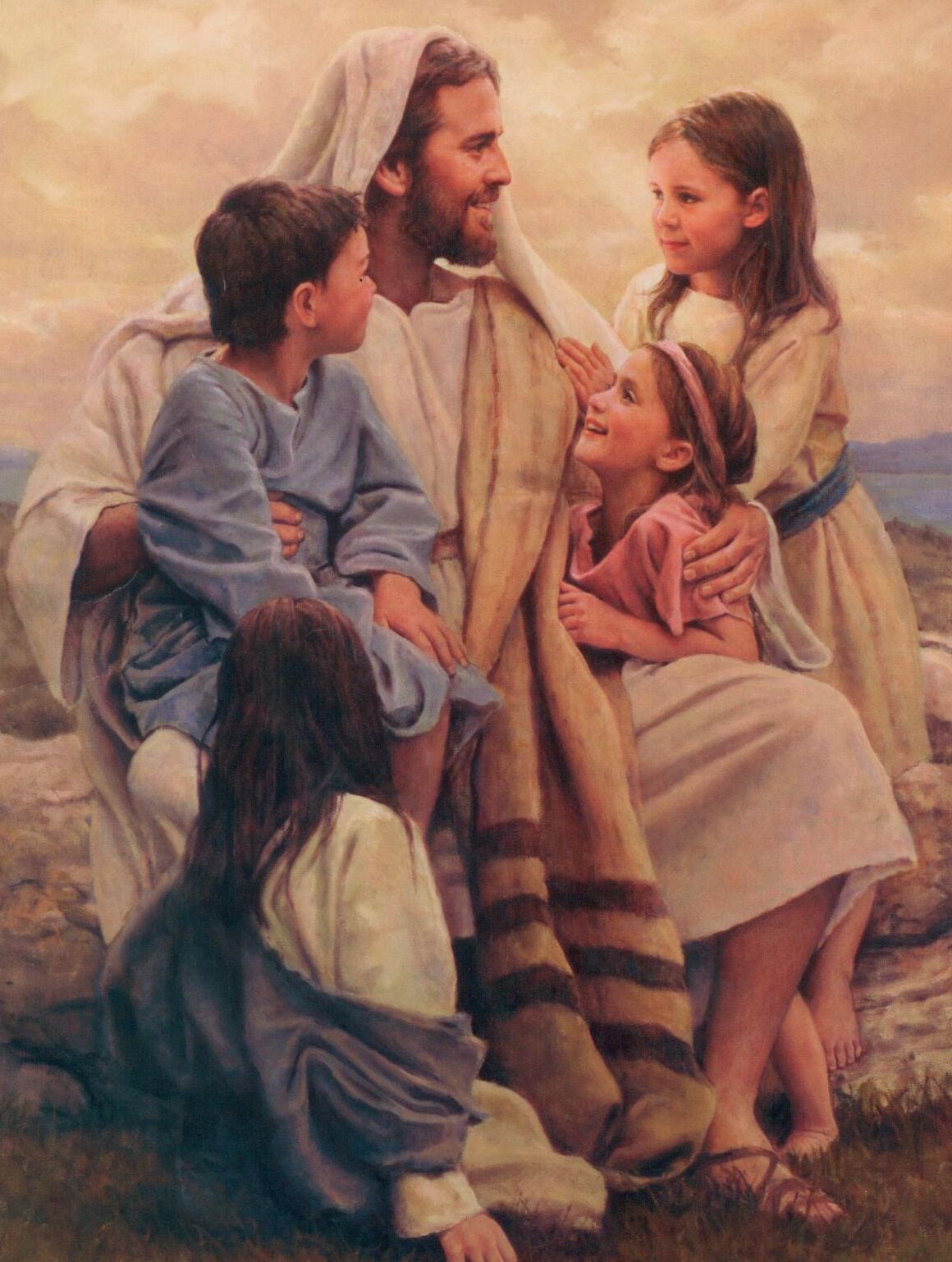 Seguindo seus passos vouEu quero amar a todos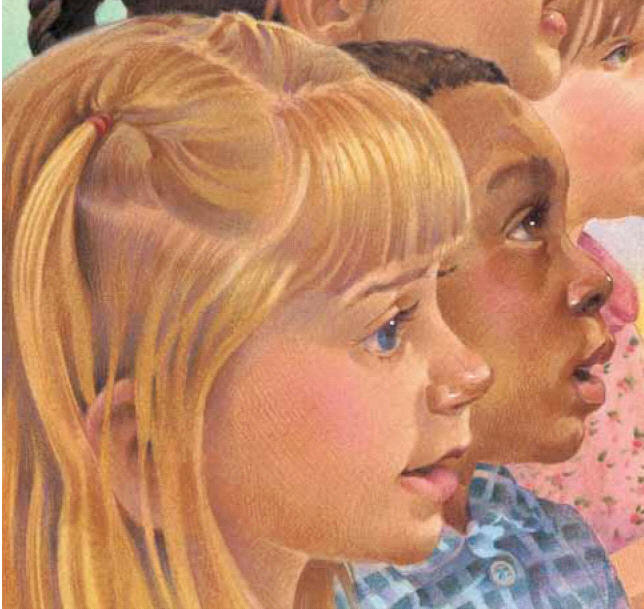 Tal como Ele sempre amouÀs vezes eu fico tentado a fazerUma coisa errada 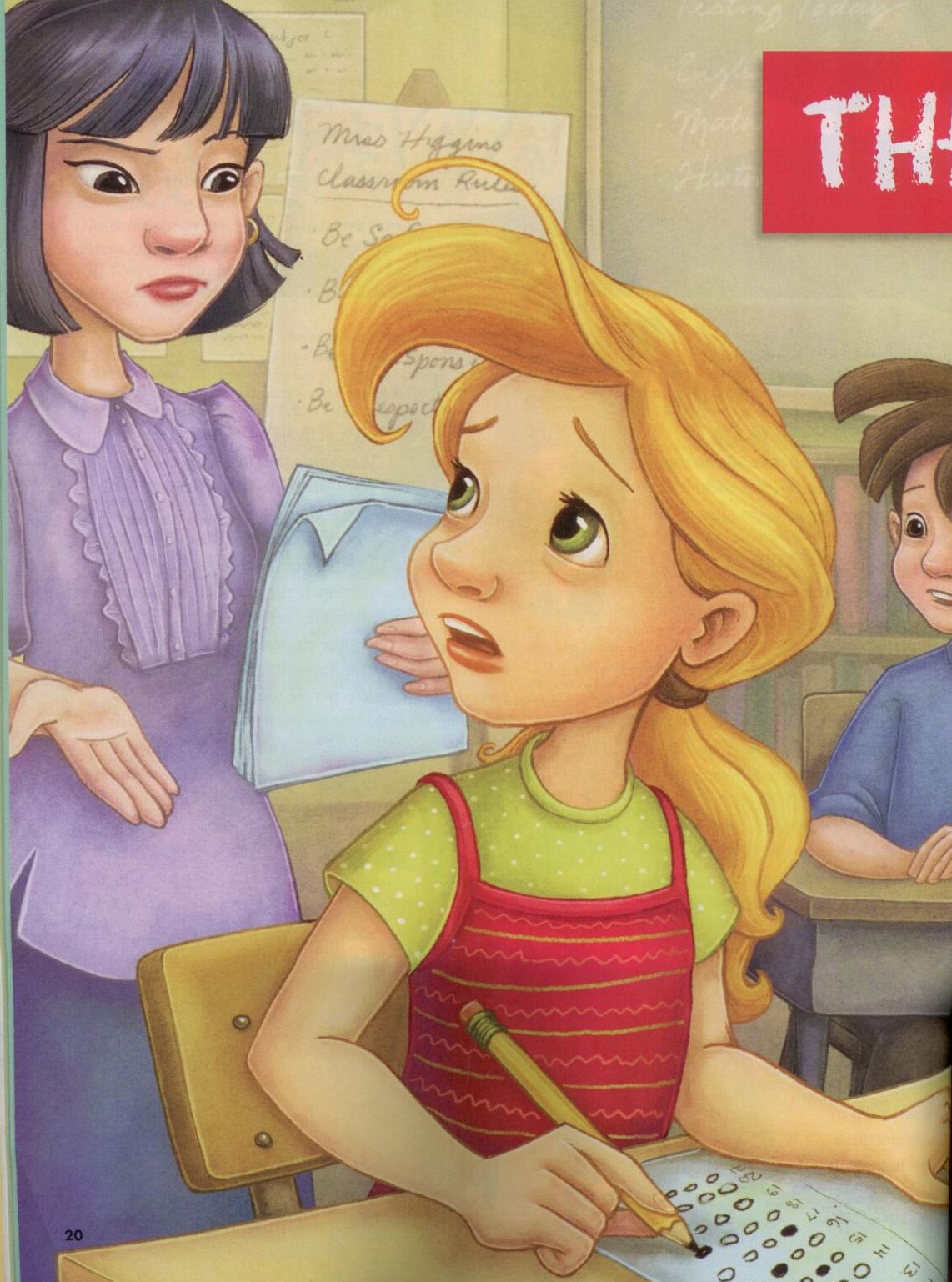 Mas a minha consciência diz: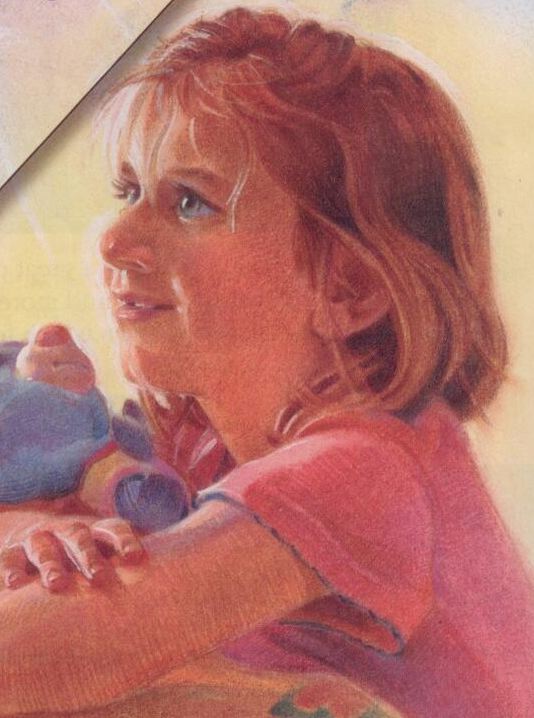 "Ame a seu próximo como Jesus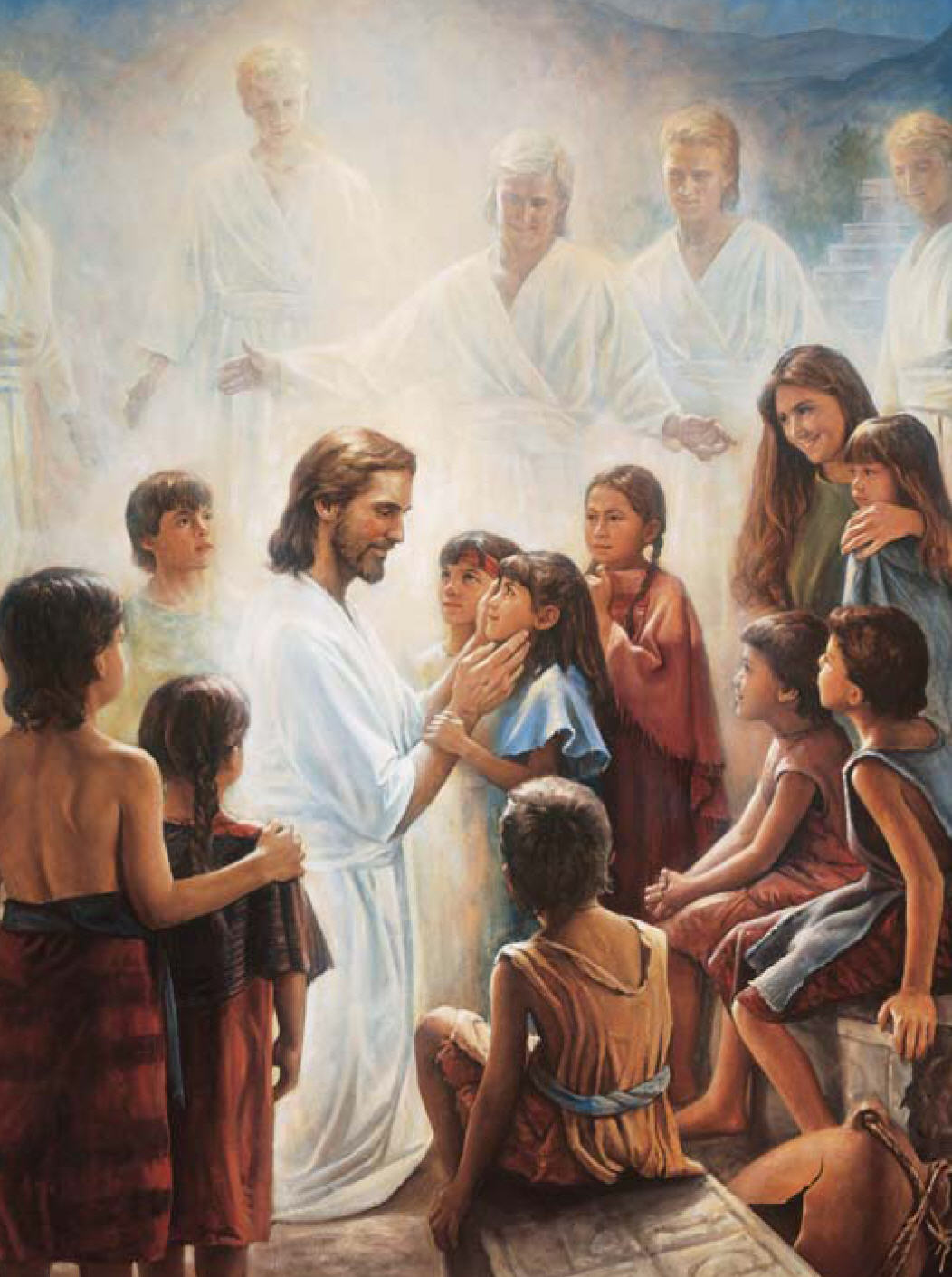 Ama você e seus passos conduz 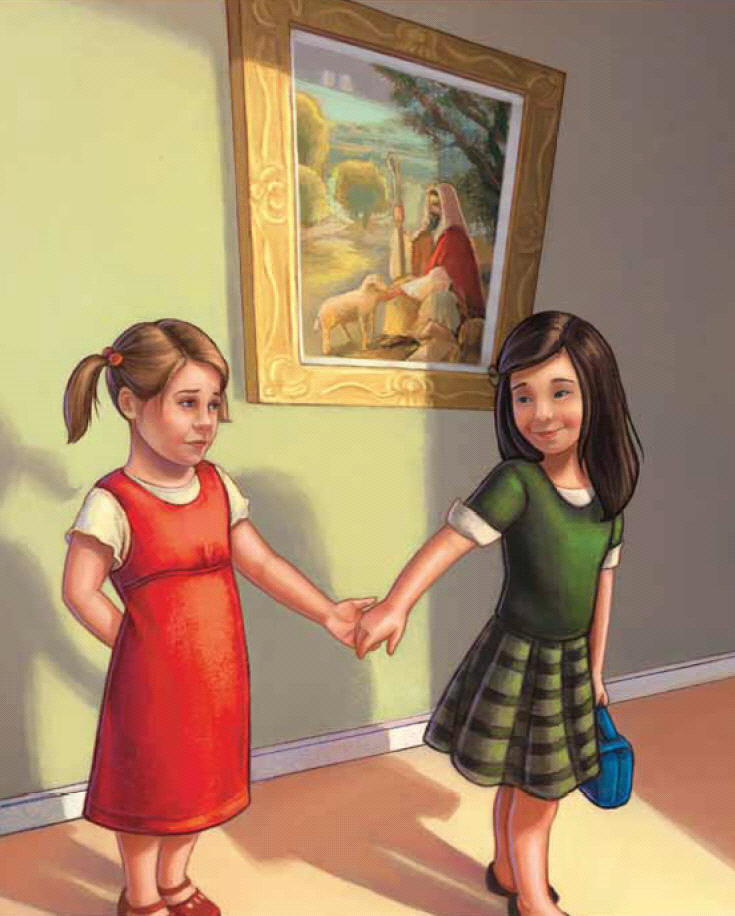 Gentil e bondoso você deve ser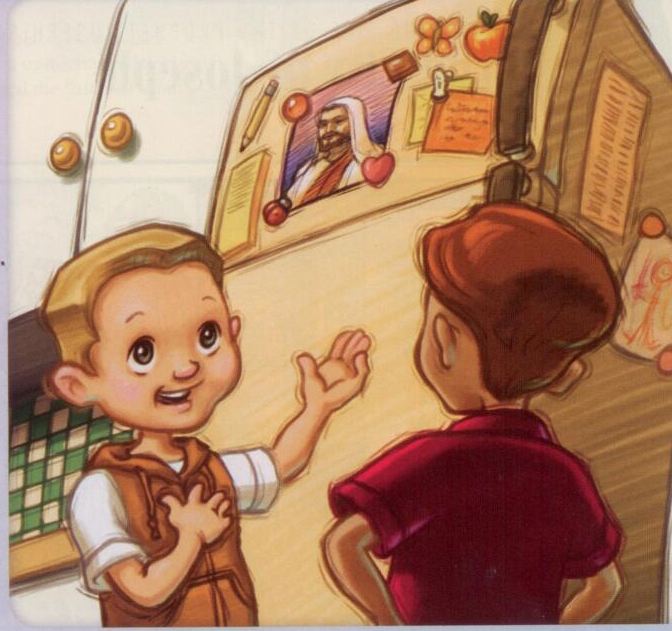 E o exemplo de Cristo aprender."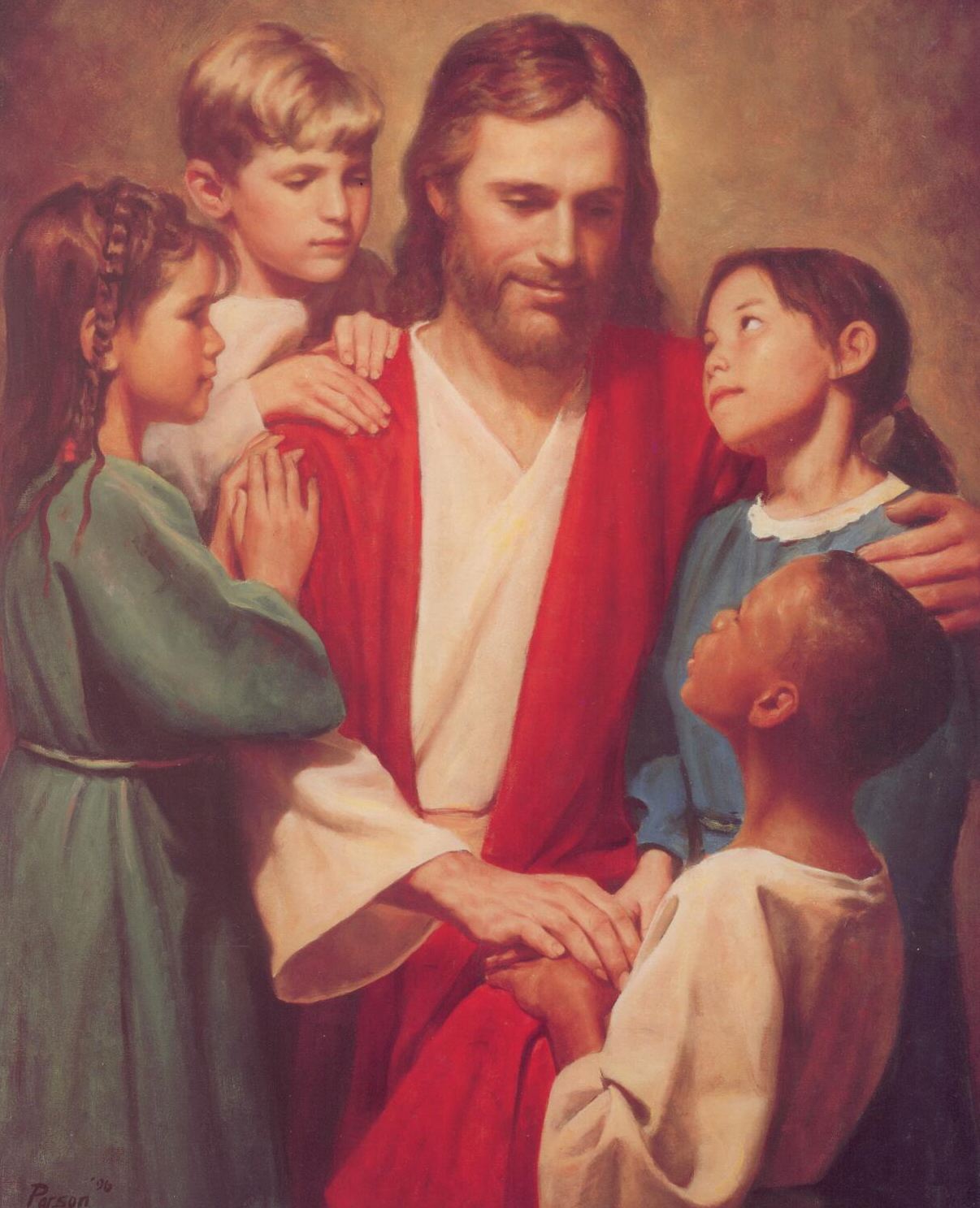 Eu quero viver servindo 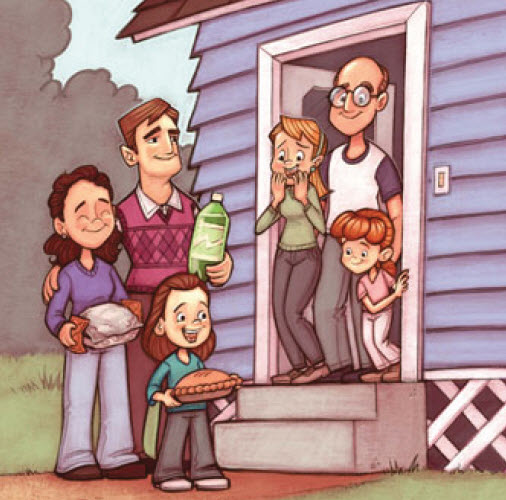 Meu próximo quero amar 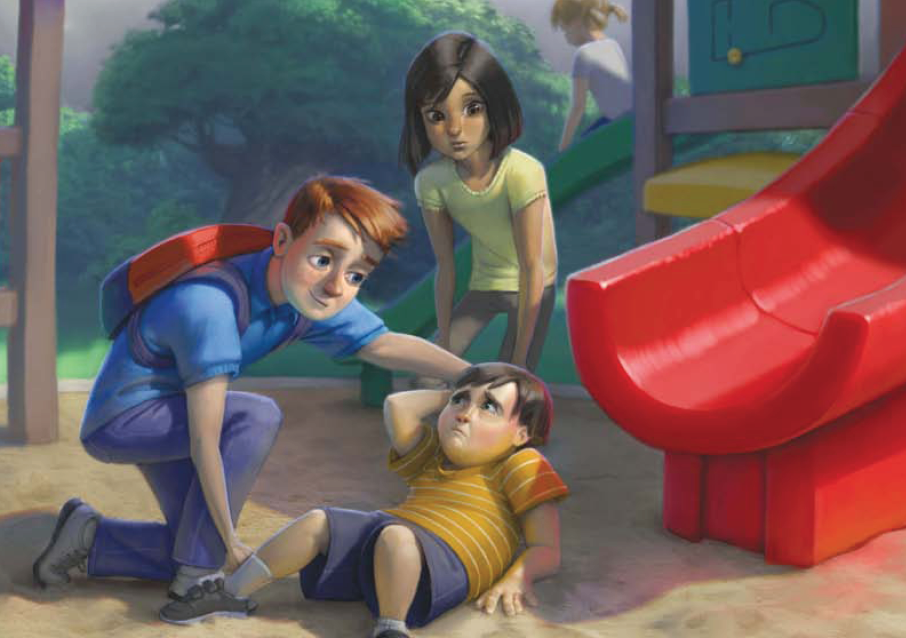 Espero o dia lindoEm que meu Jesus voltar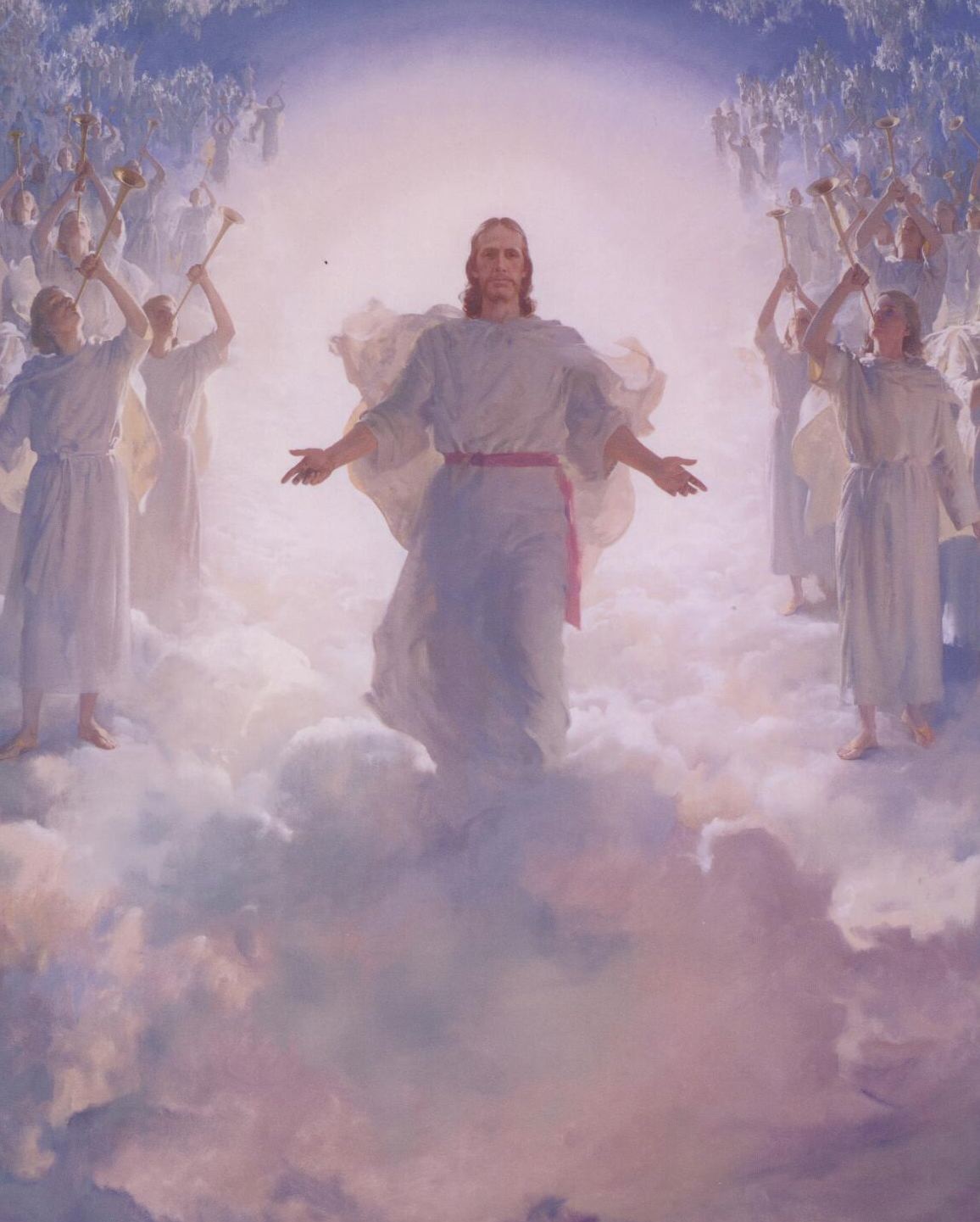 Eu tento lembrar as lições que deixou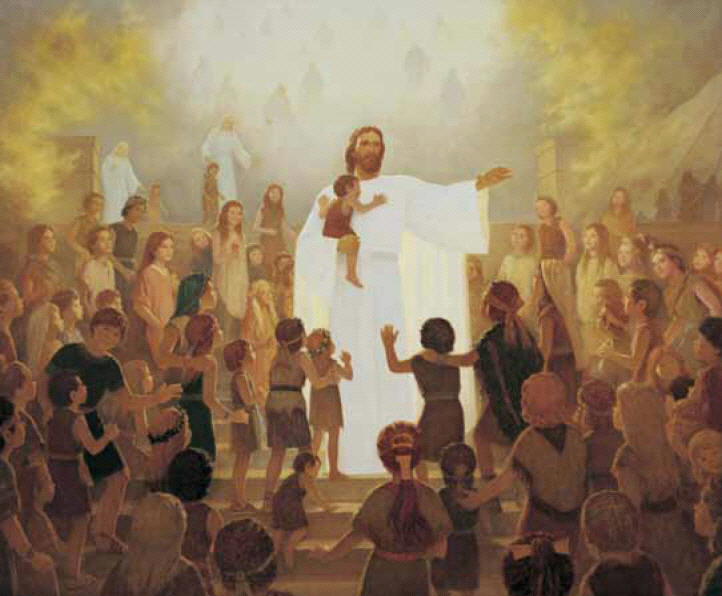 E o Espírito Santo entra em meu pensamento e diz: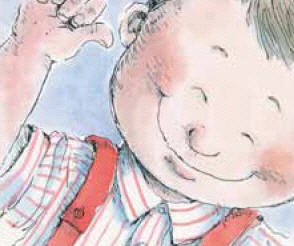 "Ame a seu próximo como JesusAma você e seus passos conduz 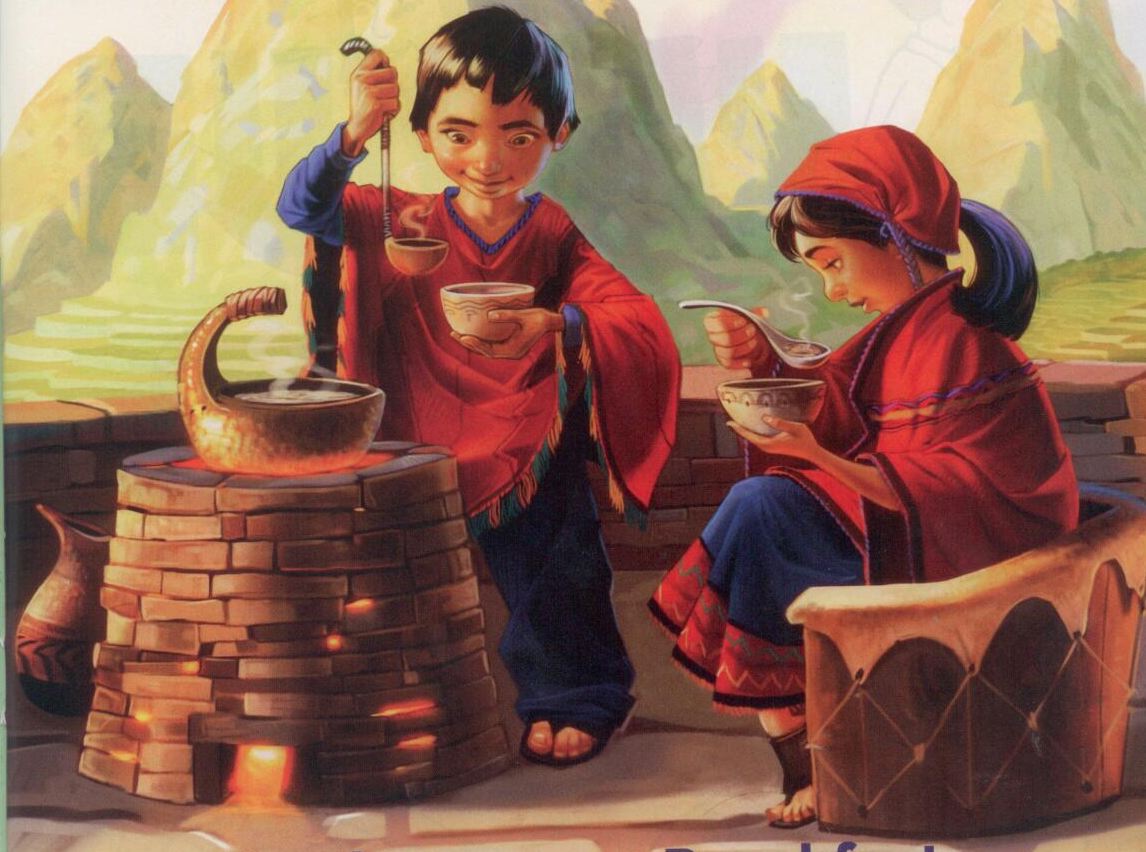 Gentil e bondoso você deve ser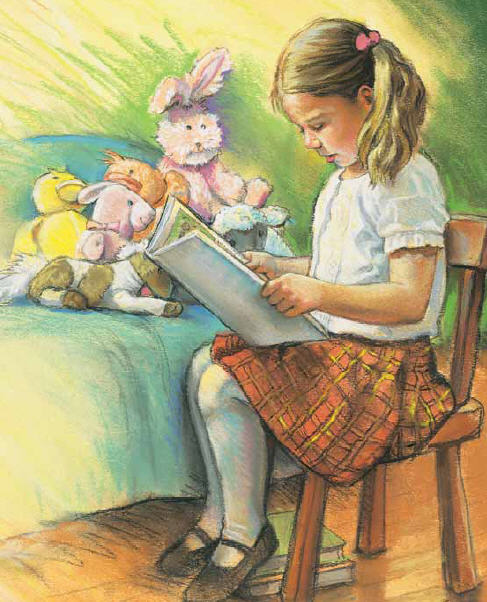 E o exemplo de Cristo eu der."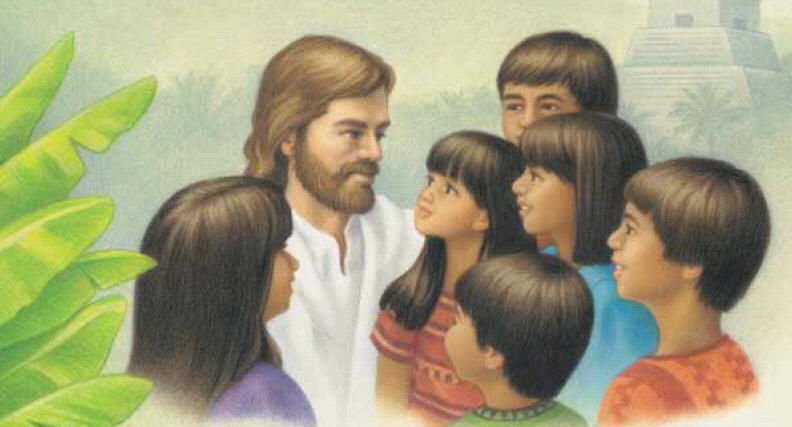 